Escola: ______________________________________________Aluno: _______________________________________________Disciplina: Filosofia para crianças – Tema: CidadaniaAula preparada pela profa. Rosângela Trajano – Todos os direitos autorais reservados à autora.Pinte a criança com as cores que você gosta.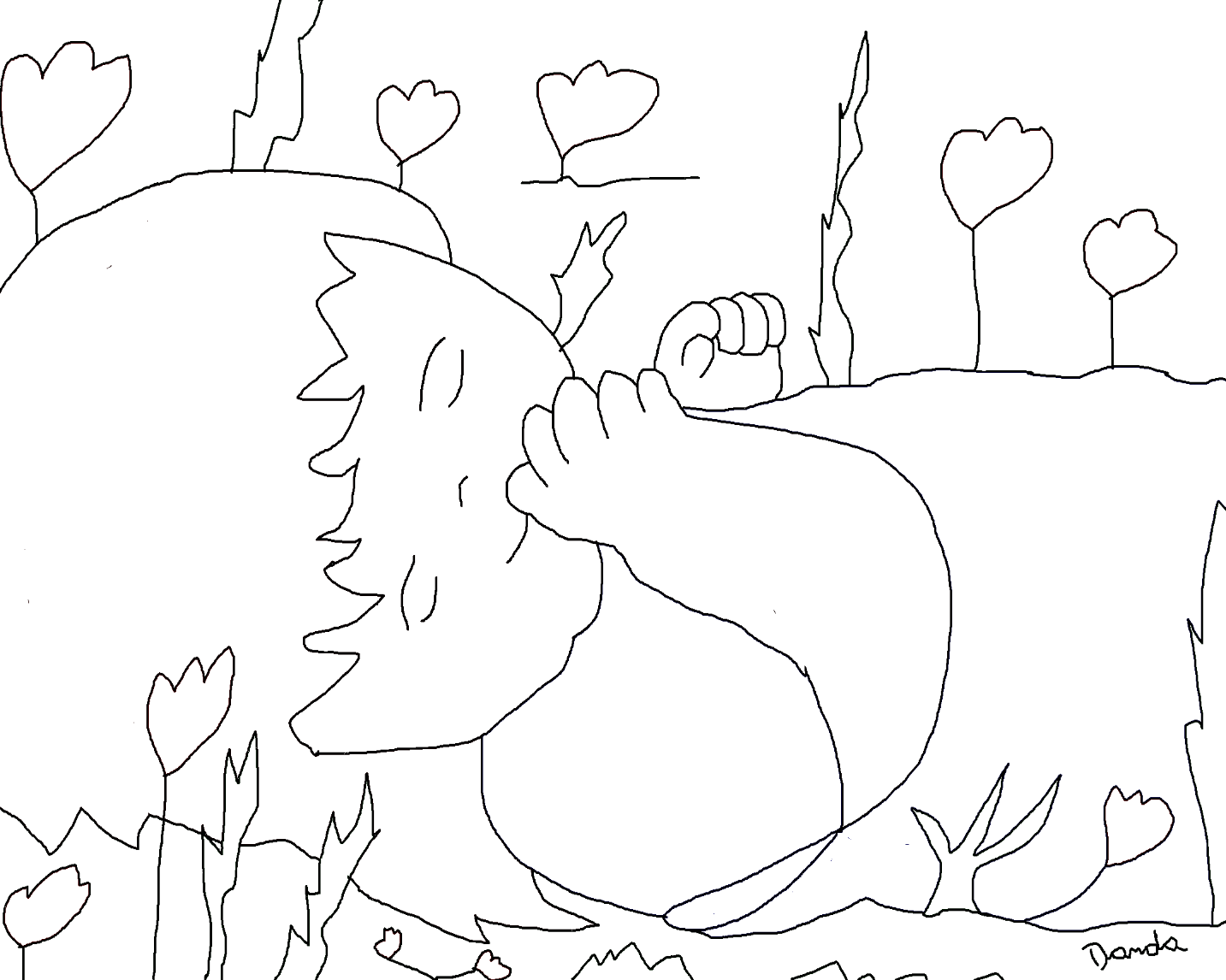 Leia o poema abaixo com o seu professor ou professora.O dorminhocoRosângela TrajanoEra uma vez um meninoGostava de dormirNão podia ver uma caminhaJá o sono chegavaDormia tanto que perdiaDe brincar com os amiguinhosDormia tanto que sonhavaCom dragões e duendesEra feliz! Era feliz!Dormia e bem comiaVerduras, legumes e melancia!Marque com um X se você gosta de dormir.(	) SIM		(	) NÃOMarque com um X como são seus sonhos.(	) BONITOS	(	) ALEGRES(	) NÃO SONHO	(	) SONHO MUITOVOCÊ TEM MEDO DE DORMIR?(	) SIM		(	) NÃODesenhe o motivo aqui embaixo.Circule a quantidade de horas que você dorme por noite.4				5				67				8				9DURMO E ACORDO		CUSTO A DORMIRConte para os seus amigos como é o seu sono. Conte sobre os seus sonhos e como é o seu pijaminha e o lugar onde você dorme.Acorde o menino para ver o Sol.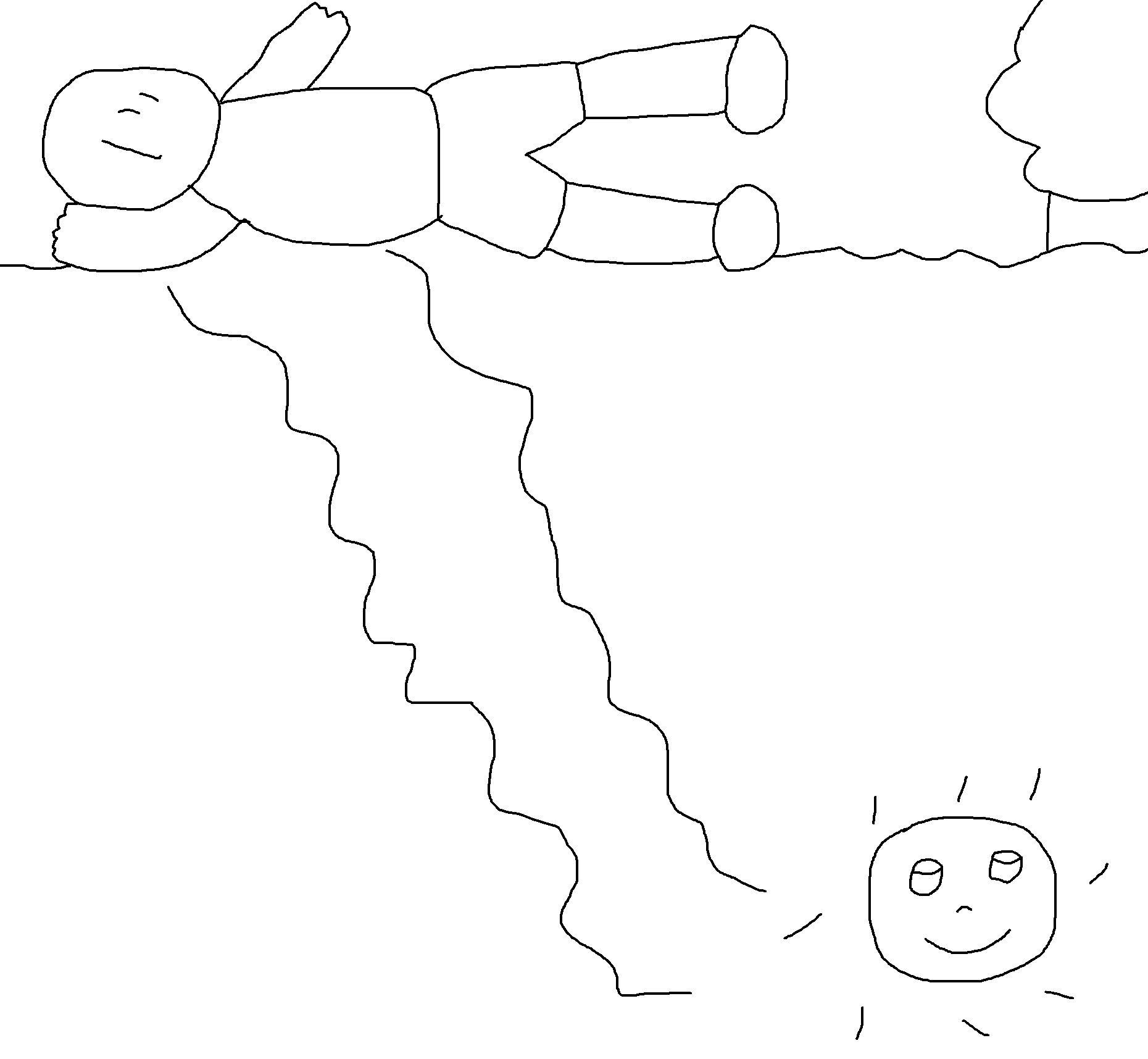 Desenhe aqui você dormindo.Cole ou desenhe o retrato de quem mais dorme na sua casa aqui. Circule porque essa pessoa tem tanto sono.TRABALHA MUITO	TOMA MEDICAMENTOSESTÁ DOENTE		VIVE CANSADAGOSTA DE DORMIR	É PREGUIÇOSAAche a palavra que se diz com quem dorme demais.MESA	CASA	SIM		NÃOBOLA	LÁPIS	BONITO	GRANDEUVA		BALA	DORMINHOCO	BELOMÃO	PÉ		BOLA		FLOR